Тема: Угол между векторами. Проекция вектора на ось. Координаты вектора. Скалярное произведение векторовЗадание:Запишите формулы:Нахождение координаты вектораНахождение длины вектораПравила выполнения действий  над векторами в координатахСвойства векторовСкалярное произведение векторовРешите задачи1. Даны векторы . Найдите координаты векторов:      а) ;              б) ;                с) ;                                     д)  3                                  е) 2. Даны векторы . Найдите координаты векторов .3. Заданы векторы, такие, что, а угол φ между ними равен 60̊. Найти                         (34. Найти скалярное произведение векторов:а) ;        б) ;    Литература: Лисичкин В.Т. Математика в задачах с решениями: учебное пособие, Лань 2020. с.132 - 139 Режим доступа:   https://e.lanbook.com/reader/book/126952 Срок выполнения – до 19 декабря 2020г.Выполненные задания присылать на электронную почту:2021.ivanova@mail.ruТема письма:    Воробьев А.,   ОЖЭС-112,   17 декабряДекартовой прямоугольной системой координат в пространстве (на плоскости) называется совокупность совокупность точки и трёх некомпланарных (единичных) векторов (2-х неколлинеарных векторов), выходящих из этой точки.Точка O называется началом координат; прямые, проходящие через начало координат в направлении единичных векторов, называются осями координат – осью абсцисс, ординат и аппликат. Плоскости, проходящие через оси координат, называют координатными плоскостями.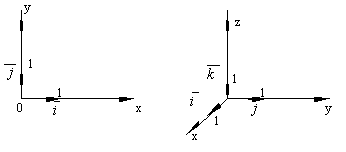 Рассмотрим в выбранной системе координат произвольную точку M. Введём понятие координаты точки M. Вектор , соединяющий начало координат с точкой M. называется радиус-вектором точки M.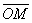 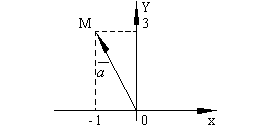 Вектору  можно сопоставить тройку чисел – его координаты:  , т.е. координаты вектора   {x, y, z}.Координаты радиус-вектора точки M. называются координатами точки M. в рассматриваемой системе координат. M(x,y,z). Первая координата называется абсциссой, вторая – ординатой, третья – аппликатой.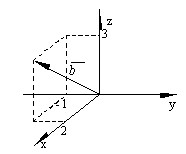 Легко видеть, что при заданной системе координат каждая точка имеет определённые координаты. С другой стороны, для каждой тройки чисел найдётся единственная точка, имеющая эти числа в качестве координат.Таким образом, любой вектор в декартовой прямоугольной системе координат можно записать в виде: .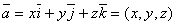 Примеры.Построить на плоскости в декартовой системе координат вектор . Вектор примем в качестве радиус-вектора точки  М(-1;3).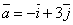 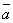 Построить вектор . 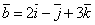 Вектор примем в качестве радиус-вектора точки N(2; -1; 3).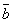 Длина вектораПусть вектор 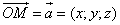 Длина вектора равна длине диагонали прямоугольного параллелепипеда, построенного на векторах  и выражается равенством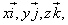 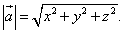 Координаты вектораПусть в заданной системе координат начало вектора находится в точке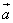   а конец – в точке  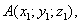 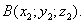 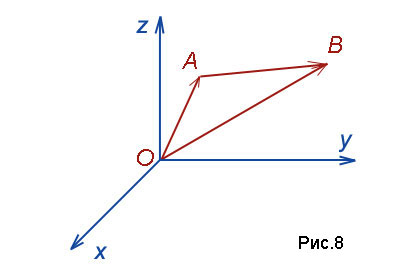 Тогда , из равенства  следует, что  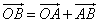 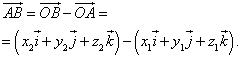 Отсюда            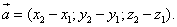 Следовательно, координаты вектора равны разностям одноимённых координат конца и начала вектора. Тогда длина вектора  в этом случае примет вид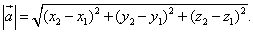 Пример  Найти длину вектора x = (3; 0; 4).Решение. Длина вектора равна   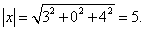 Пример  Даны точки:   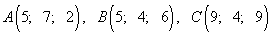 Выяснить, равнобедренный ли треугольник, построенный на этих точках.Решение. По формуле длины вектора найдём длины сторон и установим, есть ли среди них две равные: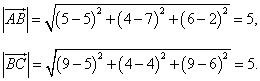 Две равные стороны нашлись, следовательно, необходимость искать длину третьей стороны отпадает, а заданный треугольник является равнобедренным.Действия над векторамиПусть даны два вектора и , заданные своими координатами: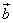 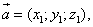 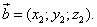 1.Сложение: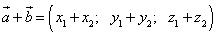 (при сложении двух векторов одноимённые координаты складываются).2.Вычитание:,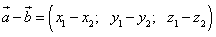 (при вычитании двух векторов одноимённые координаты вычитаются).3.Умножение вектора на число:
,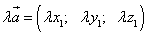 (при умножении вектора на число все координаты умножаются на это число).Пример. Даны два вектора, заданные координатами:.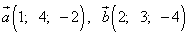 Найти заданный координатами вектор, являющийся суммой этих векторов: .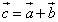 Решение:.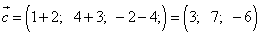 Пример. Даны четыре вектора:, , , .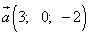 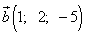 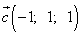 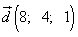 Найти координаты векторов .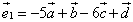 Решение.Скалярное произведение векторовФормула скалярного произведения векторов для пространственных задач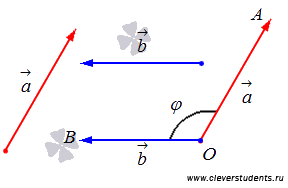 Геометрическая интерпретация.  Скалярным произведением двух векторов  будет скалярная величина, равная произведению модулей этих векторов умноженного на косинус угла между ними: Алгебраическая интерпретация. Скалярным произведением двух векторов   будет скалярная величина, равная сумме попарного произведения координат векторов  .Скалярное произведение векторов  = {ax ; ay ; az} и  = {bx ; by ; bz} можно найти воспользовавшись следующей формулой: = ax · bx + ay · by + az · bzСвойства1. Скалярное произведение вектора самого на себя равно квадрату его модуля:2. Операция скалярного умножения коммуникативна: 3. Если скалярное произведение двух не нулевых векторов равно нулю, то эти вектора перпендикулярны:4. Операция скалярного умножения дистрибутивна:Пример   Найти скалярное произведение векторов = {1; 2; -5} и = {4; 8; 1}.Решение: = 1 · 4 + 2 · 8 + (-5) · 1 = 4 + 16 - 5 = 15.Пример. Найти скалярное произведение векторов , если их длины || = 3, || = 6, а угол между векторами равен 60˚.Решение:  α = 3 · 6 · cos 60˚ = 9.Пример. Найти скалярное произведение векторов, если их длины |, а угол между векторами  равен 60˚.Решение: =

= = 5 · 32 + 12 · 3 · 2 · cos 60˚ - 9 · 22 = 45 +36 -36 = 45.